              TJ Sokol Tábor oddíl JUDO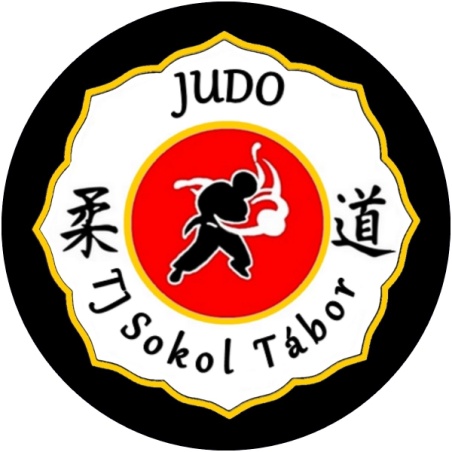 pořádá               předvánoční vycházku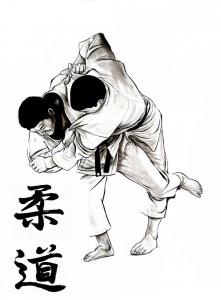                   		Sraz: 21.12.2013. v 14:00u Bechyňské brány								Trasa: směr Harachovka a zpětProgram: zdobení stromečku pro zvířátka ( jablíčka, mrkvičky, atd.)Doba trvání akce: max 3 hod.